The Hotel Mystery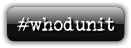 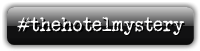 The Hotel MysteryThe Hotel Mystery - EllingtonYours :)Characters:Jerry & MayaMark Brown1.Ronnie Hazelwood (manager)Rita Henderson (the chef)Pierre Charlotte (French houskeeper)Bert Anderson Ben Brown (manager)Beatrice Brown (manager)Patricia Pear (the chef) Louie (Patricias dog)Ron Hallmark (caretaker)2.Roland SussmanUncle LarryHenry Foyer (the baker)Susan & Steven (from the Theater3.Mr. & Mrs. BraeburnPippinWinstonGeorge Hall (a guest and a painter)4.Other?5.Part 1Chapter 1Tha Day Before Christmas EveThe Day Before The Grand Opening6.Chapter 2VIP GuestsStaff Meeting7.Part 2Chapter 3Short on MoneyShort on Money8.Chapter 4A Chinese Apple DachshundThe Guest9.Part 3Chapter 5The Dog Has GoneThe Grand Opening10.Chapter 6Apples on the NetA Missing Painting11.Part 4Chapter 7In a Red CaseA Rolled-up Painting12.Chapter 8Truth RevealedTruth Revealed13.